Answer any FIVE of the following						5x14=70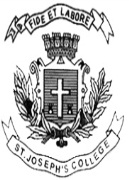 Define Unorganised Sector.Explain the characterstics of Unorganised Labour force.Detail the role and contributions of unorganised sector in India.Highlight the social inclusion and development aspect expressed in the National Rural Livelihood Mission.What are the opportunities available to develop street vendors through the National Urban Livelihood Mission? Explain.Explain the concept and functioning of  of Self Help Groups with examples.Explain the role of a Social Worker in developing the livelihood of the unorganised sector with examples.Highlight the distinctive features of inter relationship between formal and non-formal sectors. ST. JOSEPH’S COLLEGE (AUTONOMOUS), BANGALORE-27ST. JOSEPH’S COLLEGE (AUTONOMOUS), BANGALORE-27ST. JOSEPH’S COLLEGE (AUTONOMOUS), BANGALORE-27ST. JOSEPH’S COLLEGE (AUTONOMOUS), BANGALORE-27ST. JOSEPH’S COLLEGE (AUTONOMOUS), BANGALORE-27ST. JOSEPH’S COLLEGE (AUTONOMOUS), BANGALORE-27ST. JOSEPH’S COLLEGE (AUTONOMOUS), BANGALORE-27BSW – VI SEMESTERBSW – VI SEMESTERBSW – VI SEMESTERBSW – VI SEMESTERBSW – VI SEMESTERBSW – VI SEMESTERBSW – VI SEMESTERSpecial Supplementary Examination, JUNE 2019Special Supplementary Examination, JUNE 2019Special Supplementary Examination, JUNE 2019Special Supplementary Examination, JUNE 2019Special Supplementary Examination, JUNE 2019Special Supplementary Examination, JUNE 2019Special Supplementary Examination, JUNE 2019SW 6416 Social Work in Unorganised SectorSW 6416 Social Work in Unorganised SectorSW 6416 Social Work in Unorganised SectorSW 6416 Social Work in Unorganised SectorSW 6416 Social Work in Unorganised SectorSW 6416 Social Work in Unorganised SectorSW 6416 Social Work in Unorganised SectorSupplementary candidates only.Supplementary candidates only.Supplementary candidates only.Supplementary candidates only.Supplementary candidates only.Supplementary candidates only.Time- 2 1/2 hrsTime- 2 1/2 hrs     Max Marks-70     Max Marks-70     Max Marks-70This paper containsoneprinted page andonepartPART - 1This paper containsoneprinted page andonepartPART - 1This paper containsoneprinted page andonepartPART - 1This paper containsoneprinted page andonepartPART - 1This paper containsoneprinted page andonepartPART - 1This paper containsoneprinted page andonepartPART - 1This paper containsoneprinted page andonepartPART - 1